cocher la ou les cases correspondante(s) au travail proposépour enregistrer le nom du fichier : niveau _remédiation_titre du questionnement ou méthodologie _remédiation_type de savoir faireSujet (2021 Polynésie normale) :À l’aide de vos connaissances et du dossier documentaire, vous montrerez que malgré le paradoxe de l’action collective, les individus s’engagent politiquement.Erreurs majeures identifiées :Notions théoriques attendues non mobilisées.Notions théoriques mobilisées au brouillon mais pas intégrées dans la copieNotion théoriques mobilisées mais rarement illustrées avec des cas concretsDifficulté à construire un plan détaillé cohérentDifficulté à structurer une partieUn argument oublié de façon récurrente par les élèves (absence de liaison entre le document 3 et la notion théorique des SOP)Esprit de la remédiation :Correction active des élèves par groupes de besoins (ateliers) en autonomie (suppose une autoévaluation)Ateliers de difficulté progressiveChaque groupe doit réaliser deux ateliers obligatoires (choisis par le professeur) et un voire deux au choix.Ateliers proposés :Atelier 1 – Mobilisation des notions liées au sujetAtelier 2 – Mobilisation des notions liées au dossier documentaireAtelier 3 – Capacité à construire un plan détaillé cohérentAtelier 4 – Structurer une partie comportant plusieurs argumentsAtelier 5 – Rédiger le paragraphe argumenté correspondant à la SOP en s’appuyant sur le document 3Document proposé :Tableau de répartition en atelier à projeter.Travail en ateliers par groupe de besoinPréparer le matériel pour que les élèves soient autonomes (Type flash card, question recto, réponse verso)Atelier 1 – Mobilisation des notions liées au sujetSujet : vous montrerez que malgré le paradoxe de l’action collective, les individus s’engagent politiquement.Selon vous, dans cette liste de notions théoriques, quelles sont celles qui doivent obligatoirement être mobilisées pour traiter le sujet.Engagement politiqueVoteMilitantismeEngagement associatifConsommation engagéeParadoxe de l’action collectiveIncitations sélectivesRétributions symboliquesStructures des opportunités politiquesVariables sociodémographiquesAction collectiveExplication : Le sujet concerne l’OA2 :OA2- Comprendre pourquoi, malgré le paradoxe de l’action collective, les individus s’engagent (incitations sélectives, rétributions symboliques, structure des opportunités politiques). Les termes barrés ne sont pas indispensables car le sujet porte sur le seul OA2.Atelier 2 – Mobilisation des notions liées au dossier documentaireChaque document fait référence à une ou plusieurs notions théoriques ; relisez les documents et associez chaque notion à un ou plusieurs documents :Travail à faire :Noter sur le sujet ces différentes notions, à côté de chaque document. Et retrouver les éléments qui peuvent les illustrer.Atelier 3 – Capacité à construire un plan détaillé cohérentSujet (2021 Polynésie normale) :À l’aide de vos connaissances et du dossier documentaire, vous montrerez que malgré le paradoxe de l’action collective, les individus s’engagent politiquement. Etape 1 : analyser le sujetReconnaître les attentes du sujet : énoncé directif en EC3Signification de la consigne « vous montrerez » è cf. verbe consigne : faire apparaître les mécanismes économiques et sociaux qui sont centraux pour expliquer un phénomène.
1-faire apparaître les mécanismes sociaux et politiques centraux expliquant l’engagement politique 
2-permettant de dépasser le paradoxe de l’action collectiveEtape 2 : Sélectionner les différents mécanismes pouvant répondre au sujet (dans le tableau ci-dessous)Etape 3 : Ordonner les mécanismes sélectionnés pour construire un plan détaillés cohérent (dans le tableau ci-dessous)Etape 4 : Proposer un connecteur logique pour articuler les argumentsTravail final à réaliser : Recopier les arguments ci-dessous les arguments ordonnés et articulés de façon cohérente pour rédiger le plan détaillé.Correction :A priori, de nombreux freins peuvent limiter l’engagement politique des individusPourtant, les incitations sélectives peuvent minorer le coût économique de l’engagement individuelDe même, les rétributions symboliques stimulent l’engagement individuelEnfin, les soutiens et relais politiques peuvent encourager l’engagement politique collectifAtelier 4 : Structurer une partie comportant plusieurs argumentsParagraphe de copie d’élève à trouver (plutôt sur un point rarement développé par les élèves, pour qu’ils voient ce qui aurait pu être fait), et non structurée.Tâche à réaliser :Cette partie n’a pas été mise en forme, proposez des alinéas pour que la forme puisse faire apparaître les différentes étapes du raisonnement de son auteur. (La forme met en valeur l’articulation du fond)Transition : Si les incitations sélectives peuvent encourager les individus à s’engager politiquement, elles ne sont pas l’unique levier d’engagement. En effet, les rétributions symboliques peuvent aussi stimuler l’engagement politique. L’engagement associatif et le militantisme syndical ou partisan voire les nouveaux mouvement sociaux s’expliquent par la recherche de rétributions symboliques. Précédemment, nous avons soulignés que les incitations sélectives s’opposaient en quelque sorte aux rétributions symboliques : les premières sont matérielles, économiques alors que les secondes sont plutôt une récompense immatérielle (prestige social, sentiment d’utilité, rencontres …). L’individu s’engage donc aussi pour des motivations personnelles sans que lui soit systématiquement proposé un avantage économique. D’après « la France bénévole : évolution et perspectives » en 2019, les satisfactions personnelles sont variées : sur 4466 bénévoles interrogées, 74 % affirme apprécier les échanges et les contacts avec les autres et 61 % des bénévoles souhaitent se rendre utiles et efficaces. C’est le cas des représentants syndicaux (Doc. 1) qui défendent les droits des travailleurs ; la CGT, la CFDT et d’autres manifestent régulièrement contre le recul de l’âge de la retraite. Ils ont le sentiment de préserver les travailleurs peu qualifiés qui ont commencé à travailler précocement et qui seraient pénalisés par cette mesure. Si celle-ci est abandonnée, ils feront partie des 28% de bénévoles qui ont le sentiment du devoir accompli, celui d’avoir défendu la justice sociale (Doc. 2). D’ailleurs seulement 12% des bénévoles aspirent à plus de responsabilités, soit une part 5 fois moins importante que ceux qui recherchent de la convivialité. C’est le cas des gilets jaunes (Doc. 3) : ce mouvement a été l’occasion de créer du lien social entre des individus qui n’en avaient pas malgré leur proximité géographique et leurs intérêts communs. Les ronds-points ont été des lieux de sociabilité intense, et de nombreuses femmes, très impliquées, ont bénéficié de la reconnaissance sociale qui leur faisait défaut dans leurs métiers précaires (ex : les aides-soignantes). Atelier 5 – Rédiger le paragraphe argumenté (souvent oublié) correspondant à la SOP en s’appuyant sur le document 3Etape 1 : Définir la notion de SOPEtape 2 : Montrer que le document 3 permet d’illustrer en quoi la structure des opportunités politiques favorise puis freine l’engagement politique.A remanier (premier jet) :Les Gilets jaunes. Dans les premières semaines, le mouvement a bénéficié d’une forte sympathie au sein de la population et a même eu un écho mondial. Par la suite, et malgré la persistance du mouvement, le gouvernement a investi le champ médiatique pour mettre en avant la violence récurrente des manifestations et faire accepter au sein de l’opinion publique la répression qu’il a exercé sur les participants. Ainsi, il a réussi à inhiber les Gilets jaunes en empêchant leur radicalisation sans que cela suscite l’indignation au sein de la population.Etape 3 : Montrer que le document 1 permet d’illustrer en quoi la structure des opportunités politiques freine l’engagement politique.Peur des représailles des employeurs, institutionnalisation du militantisme syndical et déclin du syndicalismeRépartition des élèves dans les différents ateliersProposition :L’enseignant indique aux élèves les 2 ateliers auxquels il doit participer (à projeter au tableau).Les élèves se regroupent librement par 4 maximum en fonction des ateliers à réaliser.Niveau Terminale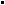 Titre de la séquence : remédiation pour rédiger une EC3Durée 45 minutesNiveau TerminaleTitre de la séquence : remédiation pour rédiger une EC3Durée 45 minutesNiveau TerminaleTitre de la séquence : remédiation pour rédiger une EC3Durée 45 minutesNiveau TerminaleTitre de la séquence : remédiation pour rédiger une EC3Durée 45 minutesNiveau TerminaleTitre de la séquence : remédiation pour rédiger une EC3Durée 45 minutesNiveau TerminaleTitre de la séquence : remédiation pour rédiger une EC3Durée 45 minutesNiveau TerminaleTitre de la séquence : remédiation pour rédiger une EC3Durée 45 minutesNiveau TerminaleTitre de la séquence : remédiation pour rédiger une EC3Durée 45 minutesNiveau TerminaleTitre de la séquence : remédiation pour rédiger une EC3Durée 45 minutesNiveau TerminaleTitre de la séquence : remédiation pour rédiger une EC3Durée 45 minutes(plutôt) Ecrit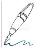 (plutôt) Ecrit(plutôt) Ecrit(plutôt) Ecrit(plutôt) Ecrit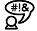 OralOralOralOralOralTravail individuel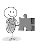 Travail individuelTravail individuelTravail individuelTravail individuelTravail (collectif) en ateliers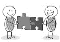 Travail (collectif) en ateliersTravail (collectif) en ateliersTravail (collectif) en ateliersTravail (collectif) en ateliersErreur consignesErreur habitudes scolairesErreur conceptions alternativesErreur conceptions alternativesErreur opération intellectuelleErreur démarchesErreur démarchesErreur surcharge cognitiveErreur autre disciplineErreur contenuAprès une évaluation diagnostiqueAprès une évaluation diagnostiqueAprès une évaluation diagnostiqueAprès une évaluation formativeAprès une évaluation formativeAprès une évaluation formativeAprès une évaluation sommativeAprès une évaluation sommativeAprès une évaluation sommativeAprès une évaluation sommativeRoutinierRoutinierRoutinierRoutinierRoutinierPonctuelPonctuelPonctuelPonctuelPonctuelNotions théoriquesDocument 1Document 2Document 3Militantisme syndicalXXMilitantisme associatifXMilitantisme partisanXParadoxe de l’action collectiveXXIncitations sélectivesXRétributions symboliquesXXXStructures des opportunités politiquesXXArguments proposésSélectionner les argumentsOrdonner les arguments Proposer un connecteur logiqueLes soutiens et relais politiques peuvent encourager l’engagement politique collectifx4EnfinLe militantisme syndical déclineDe nombreux freins peuvent limiter l’engagement politique des individusx1A prioriLes incitations sélectives peuvent minorer le coût économique de l’engagement individuelx2Pourtant,L’engagement politique se transforme avec les NMSLes rétributions symboliques stimulent l’engagement individuelx3De mêmeElèvesAtelier 1Atelier 2Atelier 3Atelier 4Atelier 5Mobiliser les notions du sujetMobiliser les notions des documentsConstruire un plan détailléStructurer un raisonnement argumentéRédiger un paragraphe argumenté sur les SOP